Laporan Pertanggung Jawaban“………………………………………………..”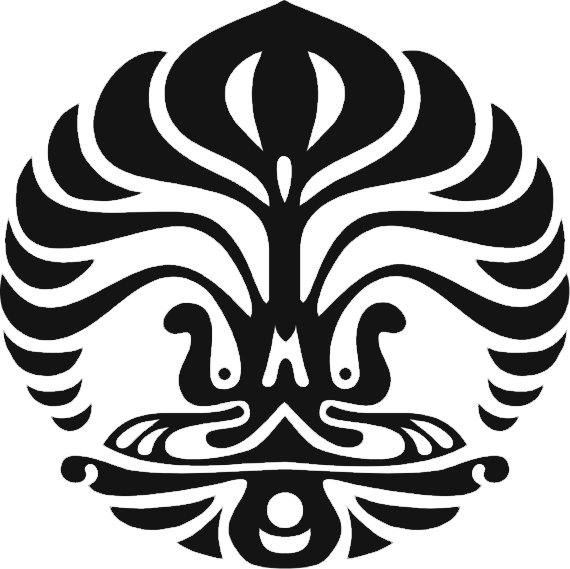 FAKULTAS ILMU KEPERAWATANUNIVERSITAS INDONESIATahun ………..Deskripsi KegiatanPENUTUPDemikianlah laporan pertanggung jawaban ini kami buat. Atas perhatian dan kerja samanya kami ucapkan terima kasih.Hormat KamiDepok, 29 November 2015Laporan Keuangan1. Biaya Registrasi Kontingen	…. orang	Rp 2. Biaya Perjalanan Berangkat	… orang	Rp   3. Biaya Makan	….orang	Rp 4. Biaya Perjalanan Pulang	… orang    	Rp _________________________________________________________________________________________________________+Total									        Rp LampiranKetua Kelompok………………………….NPM. Anggota Kelompok……………….NPM. Anggota Kelompok…………………………NPM. 